                                                                                   Приложение № 1 								   к распоряжению председателя 								Контрольно-счетной палаты                                                                                               МО «Катангский район» 							 от 29.12.2023 г № 7-рПЛАНработы Контрольно-счётной палатымуниципального образования «Катангский район»на 2024 год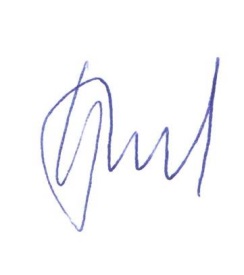 Председатель контрольно-счетной палатымуниципального образования«Катангский район» 			                                                       А.О. Башмаков№п/пНаименованиемероприятийСроки проведенияСроки проведенияОтветственныеисполнители1.Экспертно-аналитические мероприятия1.Экспертно-аналитические мероприятия1.Экспертно-аналитические мероприятия1.Экспертно-аналитические мероприятия1.Экспертно-аналитические мероприятия1.1Внешние проверки годовых отчётов об исполнении бюджетов Ербогаченского, Преображенского, Подволошинского и Непского   муниципальных образований за 2023 год. 1-2 квартал 2024 года1-2 квартал 2024 годаПредседатель КСПБашмаков А.О.1.2Внешняя проверка годового отчёта об исполнении бюджета муниципального образования «Катангский район» за 2023 год.2 квартал 2024 года2 квартал 2024 годаПредседатель КСПБашмаков А.О. 1.3Экспертиза и подготовка заключения на проект решения Думы муниципального образования «Катангский район» о бюджете муниципального образования «Катангский район» на 2025 год и на плановый период 2026 и 2027 годов, в том числе обоснованности показателей (параметров и характеристик) бюджета.4 квартал 2024 года4 квартал 2024 годаПредседатель КСПБашмаков А.О.1.4Экспертиза и подготовка заключений на проекты бюджетов на 2025 год и на плановый период 2026 и 2027 годов Ербогаченского, Преображенского Подволошинского и Непского   муниципальных образований.4 квартал 2024 года4 квартал 2024 годаПредседатель КСПБашмаков А.О.1.5Экспертиза и подготовка заключений на проекты решений Думы муниципального образования «Катангский район» о внесении изменений и дополнений в решение Думы муниципального образования «Катангский район» о бюджете муниципального образования «Катангский район» на 2024 год и плановый период 2025-2026 годов». По мере поступления проектаПо мере поступления проектаПредседатель КСПБашмаков А.О.1.6Экспертиза и подготовка заключений на проекты решений Дум Ербогаченского, Преображенского, Подволошинского и Непского муниципальных образований о внесении изменений и дополнений в решения о бюджетах на 2024 год и плановый период 2025-2026 годов». По мере поступления проектаПо мере поступления проектаПредседатель КСПБашмаков А.О.1.7Финансово-экономическая экспертиза проектов муниципальных правовых актов (включая обоснованность финансово-экономических обоснований) в части, касающейся расходных обязательств муниципального образования «Катангский район».По мере поступления проектаПо мере поступления проектаПредседатель КСПБашмаков А.О.1.8Финансово-экономическая экспертиза проектов муниципальных правовых актов муниципального образования «Катангский район» об утверждении муниципальных программ, а также проектов муниципальных правовых актов муниципального образования «Катангский район» о внесении изменений и дополнений в утверждённые муниципальные программы.По мере поступления проектаПо мере поступления проектаПредседатель КСПБашмаков А.О.1.9Проверка достоверности, полноты и соответствия нормативным требованиям составления и представления квартальных (I – III кварталы 2024 года) отчётов об исполнении бюджета   муниципального образования «Катангский район» за 2024 год. 2-4 квартал2024 года 2-4 квартал2024 годаПредседатель КСПБашмаков А.О.1.10Анализ и мониторинг бюджетного процесса, в том числе подготовка предложений по устранению выявленных отклонений в бюджетном процессе и совершенствованию бюджетного законодательства Российской Федерации.    Постоянно    ПостоянноПредседатель КСПБашмаков А.О.1.11Проведение оперативного анализа исполнения и контроля за организацией исполнения районного бюджета в текущем финансовом году, ежеквартальное представление информации о ходе исполнения районного бюджета, о результатах проведенных контрольных и экспертно-аналитических мероприятий в районную Думу и мэру муниципального образования «Катангский район»ЕжеквартальноЕжеквартальноПредседатель КСПБашмаков А.О.1.12 Экспертно-аналитическое мероприятие «Анализ эффективности использования в 2023 году бюджетных средств в рамках реализации муниципальной программы «Устойчивое развитие сельских территорий муниципального образования «Катангский район» на 2023-2028 годы»1 квартал 2024 года1 квартал 2024 годаПредседатель КСПБашмаков А.О.1.13Экспертно-аналитическое мероприятие «Анализ исполнения Федерального закона от 5 апреля 2013 года N 44-ФЗ «О контрактной системе в сфере закупок товаров, работ, услуг для обеспечения государственных и муниципальных нужд»муниципальным отделом образования муниципального образования «Катангский район» 3 квартал 2024 года3 квартал 2024 годаПредседатель КСПБашмаков А.О.2. Контрольные мероприятия2. Контрольные мероприятия2. Контрольные мероприятия2. Контрольные мероприятия2. Контрольные мероприятия2.1Внешняя проверка годовой бюджетной отчетности за 2023 год главных администраторов бюджетных средств         Ербогаченского, Преображенского, Непского,  Подволошинского  муниципальных образованийВнешняя проверка годовой бюджетной отчетности за 2023 год главных администраторов бюджетных средств         Ербогаченского, Преображенского, Непского,  Подволошинского  муниципальных образований1-2 квартал 2024 годаПредседатель КСПБашмаков А.О.2.2.Внешняя проверка годовой бюджетной отчетности за 2023 год главных администраторов бюджетных средств муниципального образования «Катангский район»Внешняя проверка годовой бюджетной отчетности за 2023 год главных администраторов бюджетных средств муниципального образования «Катангский район»1-2 квартал 2024 годаПредседатель КСПБашмаков А.О.2.3Проверка исполнения Федерального закона от 5 апреля 2013 года N 44-ФЗ «О контрактной системе в сфере закупок товаров, работ, услуг для обеспечения государственных и муниципальных нужд» в финансовом управлении администрации муниципального образования «Катангский район»Проверка исполнения Федерального закона от 5 апреля 2013 года N 44-ФЗ «О контрактной системе в сфере закупок товаров, работ, услуг для обеспечения государственных и муниципальных нужд» в финансовом управлении администрации муниципального образования «Катангский район»2 квартал 2024 годаПредседатель КСПБашмаков А.О.3. Реализация материалов контрольных и экспертно-аналитических мероприятий3. Реализация материалов контрольных и экспертно-аналитических мероприятий3. Реализация материалов контрольных и экспертно-аналитических мероприятий3. Реализация материалов контрольных и экспертно-аналитических мероприятий3. Реализация материалов контрольных и экспертно-аналитических мероприятий3.1Проведение рабочих совещаний с объектами внешнего муниципального финансового контроля по результатам проведённых мероприятий.По мере необходимостиПо мере необходимостиПредседатель КСПБашмаков А.О.3.2Подготовка предложений по устранению выявленных отклонений в бюджетном процессе и его совершенствованию в ходе проведения контрольных и экспертно-аналитических мероприятий.По мере необходимостиПо мере необходимостиПредседатель КСПБашмаков А.О.3.3Взаимодействие с прокуратурой и иными правоохранительными органами по выявлению и пресечению правонарушений в финансово-бюджетной сфере.По мере необходимостиПо мере необходимостиПредседатель КСПБашмаков А.О.3.4Осуществление производства по делам об административных правонарушениях в рамках компетенции Контрольно-счётной палаты муниципального образования «Катангский район».По мере необходимостиПо мере необходимостиПредседатель КСПБашмаков А.О.3.5Направление уполномоченным органам уведомлений о применении бюджетных мер принуждения.По мере необходимостиПо мере необходимостиПредседатель КСПБашмаков А.О.3.6Внесение представлений, направление предписаний по результатам проведения контрольных мероприятий.По мере необходимостиПо мере необходимостиПредседатель КСПБашмаков А.О.3.7Контроль за принятием объектами финансового контроля мер по устранению выявленных Контрольно-счётной палатой муниципального образования  «Катангский район» нарушений и недостатков, за исполнением уведомлений, представлений и предписаний.По мере необходимостиПо мере необходимостиПредседатель КСПБашмаков А.О.4. Правовое, методологическое обеспечение деятельности4. Правовое, методологическое обеспечение деятельности4. Правовое, методологическое обеспечение деятельности4. Правовое, методологическое обеспечение деятельности4. Правовое, методологическое обеспечение деятельности4.1Подготовка и утверждение стандартов и методик внешнего муниципального финансового контроля.В течение годаВ течение годаПредседатель КСПБашмаков А.О.4.2Изучение практического опыта работы контрольно-счётных органов Российской Федерации, внесение предложений по его внедрению в работу Контрольно-счётной палаты муниципального образования «Катангский район»В течение годаВ течение годаПредседатель КСПБашмаков А.О.4.3Систематизация правовых актов и методических документов в КСППо мере необходимостиПо мере необходимостиПредседатель КСПБашмаков А.О.5. Материально-техническое обеспечение5. Материально-техническое обеспечение5. Материально-техническое обеспечение5. Материально-техническое обеспечение5. Материально-техническое обеспечение5.1Подготовка и исполнение сметы расходов и реестра расходных обязательств КСППо мере необходимостиПо мере необходимостиПредседатель КСПБашмаков А.О.5.2Осуществление закупок товаров, работ и услуг для нужд Контрольно-счётной палаты муниципального образования «Катангский район»По мере необходимостиПо мере необходимостиПредседатель КСПБашмаков А.О.6. Организационная работа6. Организационная работа6. Организационная работа6. Организационная работа6. Организационная работа6.1Подготовка отчёта о деятельности Контрольно-счётной палаты муниципального образования «Катангский район» за 2023 год и его представление в Думу муниципального образования «Катангский район».1 квартал 2024 года1 квартал 2024 годаПредседатель КСПБашмаков А.О.6.2Разработка номенклатуры дел Контрольно-счётной палаты муниципального образования «Катангский район» на год1 квартал 2024 года1 квартал 2024 годаПредседатель КСПБашмаков А.О.6.3Ведение архива Контрольно-счётной палаты МО «Катангский район».1 квартал 2024 года1 квартал 2024 годаПредседатель КСПБашмаков А.О.6.4Подготовка плана работы Контрольно-счётной палаты муниципального образования «Катангский район» на 2025 год.4 квартал 2024 года4 квартал 2024 годаПредседатель КСПБашмаков А.О.7. Противодействие коррупции7. Противодействие коррупции7. Противодействие коррупции7. Противодействие коррупции7. Противодействие коррупции7.1Участие в пределах полномочий в мероприятиях, направленных на противодействие коррупции.В течение годаВ течение годаПредседатель КСПБашмаков А.О.8. Информационная деятельность8. Информационная деятельность8. Информационная деятельность8. Информационная деятельность8. Информационная деятельность8.1Размещение в сети «Интернет» информации о деятельности Контрольно-счётной палаты муниципального образования «Катангский район» в соответствии с утверждённым перечнем.В течение годаВ течение годаПредседатель КСПБашмаков А.О.8.2Подготовка информации о ходе исполнения местного бюджета, о результатах проведённых контрольных и экспертно-аналитических мероприятий и представление такой информации в Думу муниципального образования «Катангский район»  (мэру муниципального образования «Катангский район»)По мере необходимостиПо мере необходимостиПредседатель КСПБашмаков А.О.9. Взаимодействие с другими органами9. Взаимодействие с другими органами9. Взаимодействие с другими органами9. Взаимодействие с другими органами9. Взаимодействие с другими органами9.1Взаимодействие с контрольно-счётными органами Иркутской области и муниципальных образований.В течение годаВ течение годаПредседатель КСПБашмаков А.О.9.2Участие в работе КСП Иркутской области, конференциях, совещаниях, рабочих органах.В течение годаВ течение годаПредседатель КСПБашмаков А.О.9.3Участие в совещаниях и заседаниях Думы муниципального образования «Катангский район».В течение годаВ течение годаПредседатель КСПБашмаков А.О.9.4Участие в работе временных и постоянно действующих совместных координационных, консультационных, совещательных и других рабочих органах в целях координации деятельности контрольно-счетных и иных муниципальных органов.В течение годаВ течение годаПредседатель КСПБашмаков А.О.